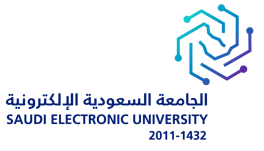      العمليات والطوارئ       تاريخ إجراء الفحص:    /       /      14هـ									الموقع:  ..............................ممبنىالطابقعدد الكاميراتتحديد رقم الكاميراعدد الحالاتعدد الحالاتعدد الحالاتتاريخ التعبئةتاريخ التعبئةملاحظةممبنىالطابقعدد الكاميراتتحديد رقم الكاميراتعمللا تعملمفقودةالتاريخالوقتملاحظة   /     /   14هـ   /     /   14هـ   /     /   14هـ   /     /   14هـ   /     /   14هـ   /     /   14هـ   /     /   14هـ